                                                                    PRECIZĂRI În atenția candidaților înscriși la concursurile organizate de către Inspectoratul General pentru Imigrări în vederea ocupării unor posturi vacante de ofițer de poliție din cadrul Serviciului Resurse Umane, poziția nr. 68, poziția nr. 65, respectiv  Biroul Informare și Relații Publice poziția nr. 107, cu recrutare din sursă externăUrmare a dispoziției inspectorului general al Inspectoratului General pentru Imigrări, în conformitate cu  art. 51^4, lit. a) din Anexa nr. 3 la O.M.A.I nr. 140/2016 privind activitatea de management resurse umane în unităţile de poliţie ale Ministerului Afacerilor Interne s-a dispus anularea procedurii de concurs organizată în vederea ocupării posturilor vacante de ofițer de poliție din cadrul Serviciului Resurse Umane, poziția nr. 68 și poziția nr. 65.Totodată în conformitate cu  art. 51^4, lit. b) din Anexa nr. 3 la O.M.A.I nr. 140/2016 privind activitatea de management resurse umane în unităţile de poliţie ale Ministerului Afacerilor Interne s-a dispus continuarea procedurii de concurs în vederea ocupării postului vacant de ofițer de poliție din cadrul Biroului Informare și Relații Publice poziția nr. 107, cu recrutare din sursă externă                                                       Î. INSPECTOR GENERAL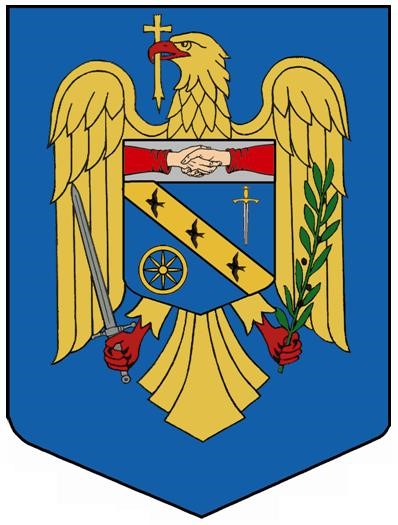 MINISTERUL AFACERILOR INTERNEINSPECTORATUL GENERAL PENTRU IMIGRĂRICOMISIA DE CONCURSNesecretExemplar unicNr.  27998/28.06.2022București,   